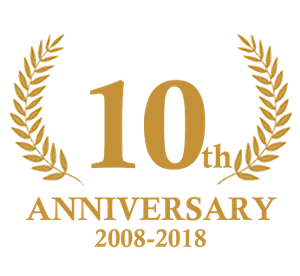 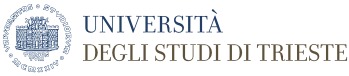 Intensive Short-Course 11-13 January 2020“Applied Neurosciences SPECIAL EDITION:working in private companies as seen from experts and former students”A short intensive course denominated “Applied Neurosciences: industrial technologies for brain disorders” has been organized within the frame of the “International Master Degree in Neuroscience”, launched in 2008 by the University of Trieste. This short course aims at introducing students to the basic concepts of technology transfer by exposing them to the industrial approaches to treat and diagnose brain disorders. The course is organized every year during the second week of January and lectures are hold by ~12-15 highly qualified experts from  industries operating mainly in Italy and Europe.  Giving the current COVID-19 pandemic situation, this year we have decided to organize a SPECIAL EDITION of the course by inviting as speakers many former students who are currently working in the private sector. They will give an opportunity to the 2020-21 Master students to have a glance on a possible future in the industry or in the field of technology transfer as seen from the angle of former students. The University of Trieste is largest higher education institution in Friuli-Venezia Giulia and the 3rd best University in Italy (ranking Tiimes Higher Education). The “International Master Degree in Neuroscience” of the, is a 2-years programme to form young neuroscientists in an international environment, giving the title of MSc in the Class of Biology. Courses are taught in English and benefit from qualified teachers of the University of Trieste, SISSA, and foreign universities. The Master Course in Neuroscience of the University of Trieste participates to the Network of European Schools in Neuroscience (NENS) and has Erasmus exchanges for both students and teachers with the Universities of Coimbra, Lund, Kuopio, Helsinki and the London University-UCL.“Applied Neurosciences SPECIAL EDITION”  final PROGRAMME 11-13 January 2020hourMonday 11, JanuaryUniversity of TriesteVirtualTuesday 12, JanuaryUniversity of TriesteVirtualWednesday 13, JanuaryUniversity of TriesteVirtualFrom drug screening to  Clinical Trials at pharmaceutical companiesNew frontiers: from  biosimilars to gene therapyCareer development9-10Loredana BergaminiJannsen Cilag, Milano (Italy)“Clinical trials in neurological diseases”confirmedIrene Sebastianutto (former student)QAdvis, Lund (Sweden)“Clinical evidence for Medical devices validation”confirmedGiuseppe D’Angelo (former student)APTUIT-EVOTEC, Verona (Italy)“Business Development at a Contract Research Organization”To be confirmed10-11Loredana BergaminiJannsen Cilag, Milano (Italy)“Clinical trials in neurological diseases”confirmedMichael Jewett (former student)Biostock, Lund (Sweden)“Connecting Innovative enterprises and Venture Capital”confirmedMartina Perin (former student)Celgene, Losanne (Switwerland)“Managing a Clinical Trial in a pharmaceutical company”confirmed11-12Rodolfo GiulianiNewron, Milano (Italy) and  Morristown, NJ (USA)“Approaches to brain disorders at a pharmaceutical industry”confirmedGuido Panizza (Head of Project Management) & Teresa de Nadai (former student)LIFTT, Torino (Italy)“More than Venture Capital: How we help building your biotech company”confirmedGiulia Fucsina (former student)Takeda, Rieti (Italy)“Manufacturing Process, and Quality Assurance in the pharma industry”confirmed12-13Rodolfo GiulianiNewron, Milano (Italy) and  Morristown, NJ (USA)“Approaches to brain disorders at a pharmaceutical industry”confirmedLEARN FROM THE PERSONAL STORIES OF FORMER STUDENTS! A discussion with current studentsLEARN FROM THE PERSONAL STORIES OF FORMER STUDENTS! A discussion with current students13-14:30Lunch breakLunch breakLunch break14:30-15:30Astrid VallesUniQure Biopharma, Amsterdam (The Netherlands)“Gene-therapy for genetic neurological disorders”To be confirmedSara Ferrazzo (former student)Novartis- Schaftenau (Austria)“ Regulatory affairs of Biosimilars products for world disorders”confirmedEnrico Tongiorgi – University of Trieste“Conclusions: What job for my future outside academia?”confirmed15:30-16:30Astrid VallesUniQure Biopharma, Amsterdam (The Netherlands)“Gene-therapy for genetic neurological disorders”To be confirmedDanilo Laterra (former student)Quanterix, Barcelona (Spain)“ “Revolutionizing the science of precision health through digital biomarker detection”confirmedSimone Attanasio (former student)University of Osnabrück (Germany)“To be a or not to be a PhD, and beyond: how to have a happy life in academia”confirmed16:30-17:30LEARN FROM THE PERSONAL STORIES OF FORMER STUDENTS! A discussion with current studentsDiscussion with students17:30-18:30Paolo Federico (former student)Genactis, Rome (Italy)“From academy to pharma industry in EU and USA with…a final surprise!”confirmedAstrid Vallesa.valles@uniqure.comLoredana Bergaminilbergami@its.jnj.comRodolfo Giulianirodolfo.giuliani@newron.comIrene Sebastianutto irene.sebastianutto@qadvis.comMichael Jewettmjewettsc@gmail.comTeresa De Nadaiteresa.de.nadai@gmail.comGiulia Fucsinagiulia.fucsina@takeda.comSara Ferrazzosara.ferrazzo87@gmail.comDanilo Laterradlaterra@quanterix.comPaolo Federicopaol.federico@gmail.comGiuseppe D’Angelogiuseppe.dangelo85@gmail.comMartina Perinmarti.perin@gmail.commperin@celgene.comSimone Attanasiosimoneattanasio11@gmail.com